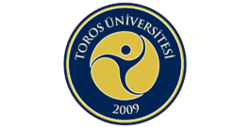                                                        T.C.                         TOROS ÜNİVERSİTESİ REKTÖRLÜĞÜ              İKTİSADİ, İDARİ VE SOSYAL BİLİMLER FAKÜLTESİ                                                      YÖNETİM KURULU KARARLARI               Fakültemiz Uluslararası Ticaret ve Lojistik Bölümüne 2017-2018 Eğitim-Öğretim Yılı Güz Yarıyılı için yapılan ÇAP başvuruları üzerinde görüşüldü.   Fakültemiz Uluslararası Ticaret ve Lojistik Bölümüne 2017-2018 Eğitim-Öğretim Yılı Güz Yarılı için ilan edilen Çift Anadal Programı (ÇAP) kontenjanlarına Uluslararası Ticaret ve Lojistik Bölümünde öğrenim görmek üzere başvuruda bulunan aşağıda isimi ve diğer bilgileri belirtilen öğrencinin başvurusu Yükseköğretim Kurumlarında Ön Lisans ve Lisans Düzeyindeki Programlar Arasında Geçiş, Çift Anadal, Yandal ile Kurumlararası Kredi Transferi Yapılması Esaslarına İlişkin Yönetmeliğin 16 ıncı maddesi, Toros Üniversitesi Ön Lisans ve Lisans Eğitim-Öğretim ve Sınav Yönetmeliğinin 35 inci maddesi ve Toros Üniversitesi Çift Anadal ve Yandal Programı Esaslarının 6 ıncı maddesi uyarınca değerlendirilerek, aşağıdaki isimi yer alan öğrencinin Çift Anadal Programı (ÇAP) kapsamında Uluslararası Ticaret ve Lojistik Bölümüne kayıt yapmasının uygun olduğuna, kararın ilgili Bölüm Başkanlığına  bildirilmesine ve Rektörlük Makamına arzına oybirliği ile karar verildi.	Toplantı TarihiToplantı SayısıKarar Sayısı06/09/201726115Uluslararası Ticaret ve Lojistik Bölümü 3. Yarıyıl Başvuru Sonuçları / Kontenjan Sayısı:2Uluslararası Ticaret ve Lojistik Bölümü 3. Yarıyıl Başvuru Sonuçları / Kontenjan Sayısı:2Uluslararası Ticaret ve Lojistik Bölümü 3. Yarıyıl Başvuru Sonuçları / Kontenjan Sayısı:2Uluslararası Ticaret ve Lojistik Bölümü 3. Yarıyıl Başvuru Sonuçları / Kontenjan Sayısı:2Uluslararası Ticaret ve Lojistik Bölümü 3. Yarıyıl Başvuru Sonuçları / Kontenjan Sayısı:2Uluslararası Ticaret ve Lojistik Bölümü 3. Yarıyıl Başvuru Sonuçları / Kontenjan Sayısı:2Uluslararası Ticaret ve Lojistik Bölümü 3. Yarıyıl Başvuru Sonuçları / Kontenjan Sayısı:2S.NoÖğrenci NoAdı SoyadıKayıtlı Olduğu Bölüm/ SınıfÇift Anadal ProgramıKayıt Hakkı Kazandığı BölümGenel Not OrtalamasıDeğerlendirme Sonucu1153010011Arda Anıl DURMAZİktisatUluslararası Tic. ve Loj.3,53Asil                                                                                              BAŞKAN                                                                                                (İMZA)                                                                             Prof. Dr. Süleyman TÜRKELDekan V.                                                                                             BAŞKAN                                                                                                (İMZA)                                                                             Prof. Dr. Süleyman TÜRKELDekan V.                                                                                             BAŞKAN                                                                                                (İMZA)                                                                             Prof. Dr. Süleyman TÜRKELDekan V.ÜYE                       (İMZA)Prof. Dr. Banu YAZGAN İNANÇ (Profesör Temsilcisi) ÜYE                        (İZİNLİ)Prof. Dr. Haluk KORKMAZYÜREK (Profesör Temsilcisi)ÜYE(İMZA)Prof. Dr. Kamuran ELBEYOĞLU (Profesör Temsilcisi)ÜYE(İMZA)Doç. Dr. Mert AKTAŞ (Doçent Temsilcisi)ÜYE                          (İZİNLİ)Doç. Dr. Selma ERAT (Doçent Temsilcisi)ÜYE(İZİNLİ)Yrd. Doç. Dr. Ayhan DEMİRCİ(Yardımcı Doçent Temsilcisi)